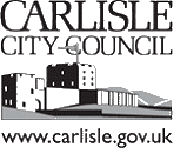 Saver Parking Permit ChargesAs from 1st April 2023CAR PARKHOURS OF OPERATIONNO. OF SPACESCHARGESCIVIC CENTREMonday to Sunday (including Bank Holidays & Public Holidays) between 8.30am and 6.00pm 88     Up to 1 hour	          £1.40     1 – 2 hours	          £2.30     2 – 3 hours	          £2.90     3 – 4 hours	          £3.50     All Day                   £10.70Motorcycles in designated bays       FREEWEST WALLSMonday to Sunday (including Bank Holidays & Public Holidays) between 8.30am and 6.00pm227     Up to 1 hour	          £1.40     1 – 2 hours	          £2.30     2 – 3 hours	          £2.90     3 – 4 hours	          £3.50     All Day                   £4.40Motorcycles in designated bays       FREEBITTS PARKMonday to Sunday (including Bank Holidays & Public Holidays) between 8.30am and 6.00pm55     Up to 1 hour	          £1.40     1 – 2 hours	          £2.30     2 – 3 hours	          £2.90     3 – 4 hours	          £3.50     4 – 9.5 hours          £5.50Motorcycles in designated bays       FREELOWTHER STREETMonday to Sunday (including Bank Holidays & Public Holidays) between 8.30am and 6.00pm57     Up to 1 hour	          £1.40     1 – 2 hours	          £2.30     2 – 3 hours	          £2.90     3 – 4 hours	          £3.50     4 – 9.5 hours          £5.50Motorcycles in designated bays       FREECAR PARKHOURS OF OPERATIONNO. OF SPACESCHARGESPADDY’S MARKETMonday to Sunday (including Bank Holidays & Public Holidays) between 8.30am and 6.00pm18     All Day	          £2.80Motorcycles in designated bays       FREETHE SANDSMonday to Sunday (including Bank Holidays & Public Holidays) between 8.30am and 6.00pm122     Up to 1 hour	          £1.40     1 – 2 hours	          £2.30     2 – 3 hours	          £2.70     3 – 4 hours	          £3.20     All Day	          £3.80     Early Bird All Day   £2.80     (Pay before 10.30am Monday-Friday)   Minibuses                 £3.80Motorcycles in designated bays       FREEVIADUCTMonday to Sunday (including Bank Holidays & Public Holidays) between 8.30am and 6.00pm191     Up to 1 hour	          £1.40     1 – 2 hours	          £2.30     2 – 3 hours	          £2.60     3 – 4 hours	          £3.00     All Day	          £3.80     Early Bird All Day   £3.10     (Pay before 10.30am Monday-Friday)Motorcycles in designated bays       FREESWIFT’S BANKMonday to Sunday (including Bank Holidays & Public Holidays) between 8.30am and 6.00pm 183     Up to 1 hour	          £1.40     1 – 2 hours	          £2.30     2 – 3 hours	          £2.70     3 – 4 hours	          £3.20     All Day	          £3.80     Early Bird All Day   £2.80     (Pay before 10.30am Monday-Friday)Motorcycles in designated bays       FREECALDEW RIVERSIDEMonday to Sunday (including Bank Holidays & Public Holidays) between 8.30am and 6pm382     Up to 1 hour	          £1.40     1 – 2 hours	          £2.20     2 – 3 hours	          £2.60     All Day	          £3.00Motorcycles in designated bays       FREECAR PARKHOURS OF OPERATIONNO. OF SPACESCHARGESCASTLEMonday to Sunday (including Bank Holidays & Public Holidays) between 8.30am and 6pm 329     Up to 1 hour	          £1.40     1 – 2 hours	          £2.20     2 – 3 hours	          £2.60     All day	          £3.00Caravans, Campers, Motor Caravans and Minibuses (All Day)         £3.80Coaches in designated bays	FREEMotorcycles in designated bays	FREETALKIN TARNMonday to Sunday (including Bank Holidays & Public Holidays) between 10am and 6pm 130Cars - up to 1 hour	    £1.30Cars - over 1 hour	    £2.40Minibuses (up to 12 hrs)	    £4.70Coaches (up to 12 hrs)	    £5.90Motorcycles 		     FREEANNUAL MEMBERSHIP PARKING PERMIT		MONDAY TO SUNDAY    £60.00ANNUAL MEMBERSHIP PARKING PERMIT		MONDAY TO SUNDAY    £60.00ANNUAL MEMBERSHIP PARKING PERMIT		MONDAY TO SUNDAY    £60.00ANNUAL MEMBERSHIP PARKING PERMIT		MONDAY TO SUNDAY    £60.00COUNTY COUNCIL OFFICE CAR PARKFriday 6pm to Midnight Sunday (including public and bank holidays)     Up to 1 hour	          £1.00     1 – 2 hours	          £1.60     2 – 3 hours	          £2.10     3 – 4 hours 	          £2.50     4 – 6 hours             £3.00     All day                    £3.50Any period between 6pm – Midnight – Midnight -8am free CECIL STREET CAR PARKMonday to Sunday (including Bank & Public Holidays)     Up to 1 hour	          £1.00     1 – 2 hours	          £1.60     2 – 3 hours	          £2.10     3 – 4 hours 	          £2.50     4 – 6 hours             £3.00     All day                    £3.50Any period between 6pm – Midnight – Midnight -8am free BLUE BADGE HOLDERSBLUE BADGE HOLDERSBLUE BADGE HOLDERSBLUE BADGE HOLDERSDisabled Badge Holders may park for a maximum period of 3 hours Free of charge in designated Blue Badge Bays Only. A Clock Disc must be clearly displayed set at the ‘Time of Arrival’ along with a valid Disabled Person’s BadgeThere is no return to the Car Park within 1 hour of leavingFor stays of over 3 hours the Normal Hourly Charges applyDisabled Badge Holders may park for a maximum period of 3 hours Free of charge in designated Blue Badge Bays Only. A Clock Disc must be clearly displayed set at the ‘Time of Arrival’ along with a valid Disabled Person’s BadgeThere is no return to the Car Park within 1 hour of leavingFor stays of over 3 hours the Normal Hourly Charges applyDisabled Badge Holders may park for a maximum period of 3 hours Free of charge in designated Blue Badge Bays Only. A Clock Disc must be clearly displayed set at the ‘Time of Arrival’ along with a valid Disabled Person’s BadgeThere is no return to the Car Park within 1 hour of leavingFor stays of over 3 hours the Normal Hourly Charges applyDisabled Badge Holders may park for a maximum period of 3 hours Free of charge in designated Blue Badge Bays Only. A Clock Disc must be clearly displayed set at the ‘Time of Arrival’ along with a valid Disabled Person’s BadgeThere is no return to the Car Park within 1 hour of leavingFor stays of over 3 hours the Normal Hourly Charges applySAVER PARKING PERMITSSAVER PARKING PERMITSSAVER PARKING PERMITSSAVER PARKING PERMITSSAVER PARKING PERMITSSAVER PARKING PERMITSSAVER PARKING PERMITSCAR PARKMonday to FridayMonday to FridayMonday to SaturdayMonday to SaturdayMonday to SundayMonday to SundayCAR PARKAnnualMonthlyAnnualMonthlyAnnualMonthlyCaldew Riverside£293.70£31.94£352.46£34.43£410.19£40.01Castle£266.92£29.88£319.50£31.34£373.11£35.89Paddy’s Market£266.92£29.88£319.50£31.34£373.11£35.89Swifts Bank £580.04£57.69£695.45£65.33£810.86£76.06The Sands£580.04£57.69£695.45£65.33£810.86£76.06Viaduct£512.06£50.48£614.08£58.12£716.10£67.82County Council OfficeAnnual parking permit £350Annual parking permit £350Annual parking permit £350Annual parking permit £350Annual parking permit £350Annual parking permit £350CAR PARK CHARGES FOR ALTERNATIVE USECar Park charges for alternative use are priced upon application and may be available in the following car parks – Castle, Caldew Riverside, Viaduct, West Walls, Civic Centre, Bitts Park, Lowther Street, Paddy’s Market, The Sands and Swifts BankCAR PARK TRADERSRequests from Traders wishing to provide a service from a Car Park will be considered.  Individual applications should be submitted to Car Parking Services for consideration and if successful, a Licence Agreements will be drawn up.  Please note this is subject to planning permission being granted.The following charges apply to any requests that are approved: -All associated planning application costs All associated legal costs incurred in drawing up a licence agreementCar Park Trading - Based on the number of car park spaces occupied and affected by a trader on a daily basis. Price available on applicationAnnual administration charges may apply to cover cost of routine inspections of the site to ensure compliance with Licence / Planning conditions